.RIGHT DIAGONAL CHASSE; ½ TURNING RIGHT SHUFFLE; RIGHT COASTER STEP; ROCK & CROSSPOINT RIGHT, ¼ TURN RIGHT; TAP RIGHT TOES TWICE; TOUCH LEFT BEHIND RIGHT, TWIST ½ TURN LEFT; TAP LEFT TOES TWICELEFT LOCK STEP FORWARD; RIGHT LOCK STEP FORWARD; STEP ½ TURN RIGHT; FORWARD LEFT SHUFFLE (OR FULL TURN OVER RIGHT SHOULDER)STEP RIGHT, TOUCH LEFT; STEP, ¼ TURN RIGHT; STEP RIGHT, TOUCH LEFT; STEP, ¼ TURN RIGHTREPEATTAGAfter the 3rd wall (facing 9:00) & 6th wall (facing 12:00) add the following 4 countsAs "Ms Grace" has a long intro, start the dance as soon as the music quickens up. There will be 24 counts to dance before the vocals start, so there will be a restart after counts 23 & 24. No tags if this track is usedMade In Heaven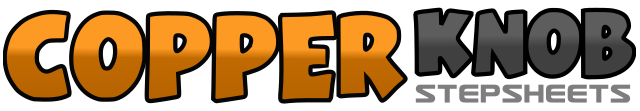 .......Count:32Wall:4Level:Improver.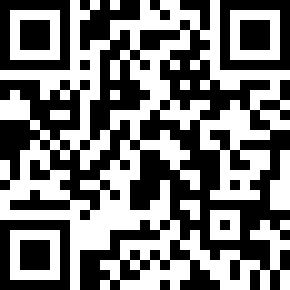 Choreographer:Chris Cleevely (UK)Chris Cleevely (UK)Chris Cleevely (UK)Chris Cleevely (UK)Chris Cleevely (UK).Music:God Makes Stars - Hal KetchumGod Makes Stars - Hal KetchumGod Makes Stars - Hal KetchumGod Makes Stars - Hal KetchumGod Makes Stars - Hal Ketchum........1&2Chasse on right diagonal, stepping right/left/right3&4½ turning shuffle right, stepping left/right/left5&6Step back on right, step left by right, step right forward7&8Rock left to left side, recover weight on right & cross left over right9-10Point right toes to right side, keeping weight on left pivot ¼ turn right11-12Tap right toes twice towards left&13-14Change weight onto right, touch left toes behind right & twist half turn left15-16Tap left toes twice towards right17&18Step left foot forward, lock right behind left, step left foot forward19&20Step right foot forward, lock left behind right, step right foot forward21&22Step forward on left, pivot ½ turn right (weight on right)23&24Step forward on left, step right towards left, step forward on left (or make a full turn over right shoulder, stepping left/right/left)25-26Step right to right side, touch left toes by right27-28Step back on left making ¼ turn right touch right toes by left29-30Step right to right side, touch left toes by right31-32Step back on left making ¼ turn right touch right toes by left1-4Point right to right, step right in place; point left to left side, step left by right